 1.	Check service information for the recommended coolant testing, recover, flushing, and              refilling procedures. _____________________________________________________________	______________________________________________________________________________	______________________________________________________________________________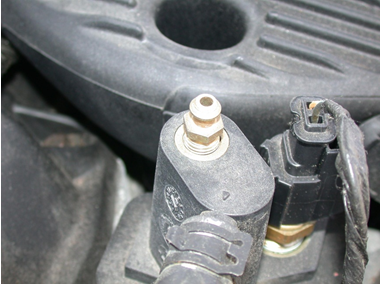  2.	What is the recommended coolant? ________________________________ 3.	Is the cooling system equipped with bleeder valves to help with bleeding trapped air     	 from the cooling system when it is refilled?	______ No   ______ Yes (describe location) _________________________________________	_____________________________________________________________________________		_____________________________________________________________________________